                                                                проект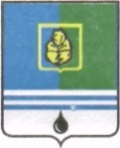                                          РЕШЕНИЕДУМЫ ГОРОДА КОГАЛЫМАХанты-Мансийского автономного округа - ЮгрыОт «___»_______________20___г.                                                   №_______ ЮгрыО внесении измененийв решение Думы города Когалымаот 26.09.2013 №321-ГДВ соответствии с Трудовым кодексом Российской Федерации, Уставом города Когалыма, в целях приведения муниципальных правовых актов города Когалыма в соответствие с действующим законодательством Российской Федерации, Дума города Когалыма РЕШИЛА:В решение Думы города Когалыма от 26.09.2013 №321-ГД         «О денежном содержании лиц, замещающих должности муниципальной службы в органах местного самоуправления города Когалыма»                     (далее – решение) внести следующие изменения:В разделе 9 приложения к решению:пункт 9.5 изложить в следующей редакции:«9.5. Муниципальным служащим, проработавшим неполный календарный год в связи с отставкой, расторжением трудового договора по собственному желанию, с призывом на военную службу или направлением на заменяющую ее альтернативную гражданскую службу, поступлением в образовательную организацию профессионального образования на дневную форму обучения, выходом на пенсию, переходом на замещение выборной должности, уходом в отпуск по уходу за ребенком, расторжением трудового договора по уважительным причинам (ликвидация структурного подразделения органа местного самоуправления города Когалыма, сокращение численности или штата структурного подразделения Администрации города Когалыма, длительная болезнь), поступившим на должность муниципальной службы в текущем году, денежное поощрение по результатам работы за год пересчитывается пропорционально отработанному времени в данном календарном году.».пункт 9.10 изложить в следующей редакции:«9.10. Муниципальные служащие, принятые на работу из органов местного самоуправления города Когалыма, имеют право на денежное поощрение по результатам работы за год в полном объеме при условии, что такие муниципальные служащие не воспользовались своим правом на получение денежного поощрения по результатам работы за год по прежнему месту работы в текущем календарном году. При расчете денежного поощрения по результатам работы за год учитывается одна двенадцатая денежного поощрения по результатам работы за прошлый год, одна двенадцатая денежного поощрения по результатам работы за квартал, одна двенадцатая единовременной выплаты в прошлом календарном году, заработанные лицами, поступившими на муниципальную службу, на основании переданных лицевых карт за текущий и предшествующий календарный год.».В разделе 12 приложения к решению:абзац четвертый пункта 12.2 изложить в следующей редакции:«Муниципальные служащие, принятые из органов местного самоуправления города Когалыма, имеют право на единовременную выплату в полном объеме при условии, что такие муниципальные служащие не воспользовались своим правом на получение единовременной выплаты по прежнему месту работы в текущем календарном году. При расчете единовременной выплаты учитывается одна двенадцатая денежного поощрения по результатам работы за год, одна двенадцатая единовременной выплаты в прошлом календарном году, заработанные лицами, поступившими на муниципальную службу, на основании переданных лицевых карт за предшествующий год.». Опубликовать настоящее решение в газете «Когалымский вестник».ПредседательГлаваДумы города Когалымагорода Когалыма_____________ А.Ю.Говорищева_____________ Н.Н.Пальчиков